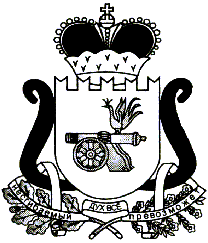 ЕЛЬНИНСКИЙ РАЙОННЫЙ СОВЕТ ДЕПУТАТОВР Е Ш Е Н И Еот  21.11.  2017                                                                                 № 24В соответствии со статьей 24 Федерального закона «Об основных гарантиях избирательных прав и права на участие в референдуме граждан Российской Федерации», статьями 11, 12 областного закона «Об избирательных комиссиях, комиссиях референдума в Смоленской области», статьями 21, 31 Устава муниципального образования «Ельнинский район» Смоленской области (новая редакция)Ельнинский районный Совет депутатов Р Е Ш И Л:1. Назначить членами избирательной комиссии муниципального образования «Ельнинский район» Смоленской области с правом решающего голоса:Верзилову Анастасию Игоревну, 1995 года рождения, образование высшее, специалиста 1 категории сектора информационной работы Администрации муниципального образования «Ельнинский район» Смоленской области, по предложению регионального отделения Политической партии  СПРАВЕДЛИВАЯ РОССИЯ в Смоленской области;Гурскую Марину Владимировну, 1973 года рождения, образование высшее, временно не работающую, по предложению собрания избирателей по месту жительства в г.Ельня;Жукову Елену Анатольевну, 1976 года рождения, образование высшее, главного специалиста юридического сектора Администрации муниципального образования «Ельнинский район» Смоленской области, по предложению избирательной комиссии Смоленской области;Пантюхову Елену Анатольевну, 1964 года рождения, образование высшее, начальника отдела ЗАГС Администрации муниципального образования «Ельнинский район» Смоленской области, по предложению избирательной комиссии Смоленской области;Попова Павла Игоревича, 1991 года рождения, образование высшее, старшего менеджера отдела образования Администрации муниципального образования «Ельнинский район» Смоленской области, по предложению избирательной комиссии Смоленской области;Прощенкова Алексея Николаевича, 1968 года рождения, образование высшее, начальника муниципального казенного транспортного учреждения «Авто» Администрации муниципального образования «Ельнинский район» Смоленской области, по предложению избирательной комиссии Смоленской области;Селезневу Елену Ивановну, 1980 года рождения, образование высшее, директора муниципального предприятия бытового обслуживания населения «Рембыттехника», по предложению Ельнинского районного отделения политической партии «КОММУНИСТИЧЕСКАЯ ПАРТИЯ РОССИЙСКОЙ ФЕДЕРАЦИИ»;Тимофееву Светлану Владимировну, 1977 года рождения, образование высшее, главного специалиста  отдела образования Администрации муниципального образования «Ельнинский район» Смоленской области, по предложению Смоленского регионального отделения  Всероссийской политической партии «ЕДИНАЯ РОССИЯ».2. Провести первое организационное заседание избирательной комиссии муниципального образования «Ельнинский район» Смоленской области 28 ноября 2017 года в 11 часов в зале заседаний Администрации муниципального образования «Ельнинский район» Смоленской области.3. Настоящее решение вступает в силу со дня его официального опубликования в районной газете «Знамя».О назначении членов избирательной комиссии муниципального образования «Ельнинский район» Смоленской области И.п. председателя Ельнинскогорайонного Совета депутатов                                   Е.Н. ГераськоваГлава муниципального образования«Ельнинский  район» Смоленской области                             Н.Д. Мищенков